Prepositions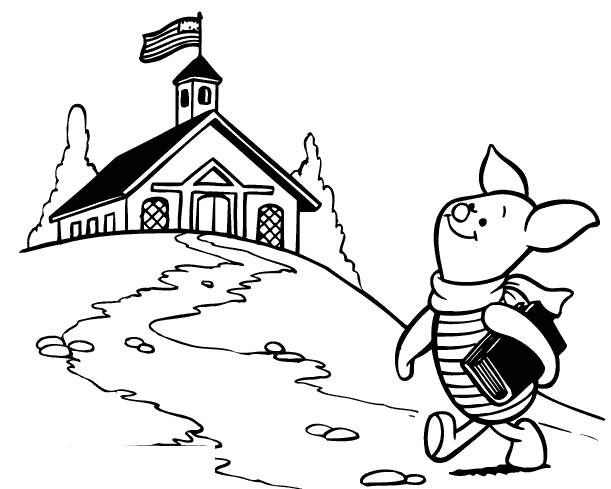 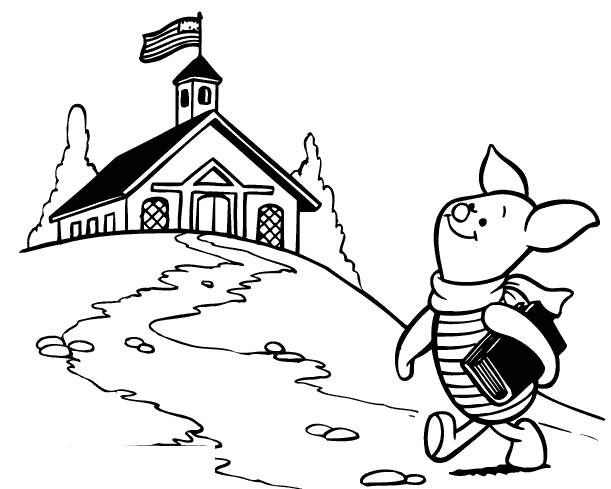 A preposition is a word that shows ______________________________________________________________________Prepositions often locate something in _______________ or ________________A prepositional phrase is ___________________________________Using prepositional phrases will help your writing be more _________ and _____________.Prepositions ______________ require a comma before or after them.Here are some common prepositions (there are many more!):aboardabout
above
across
after
againstalongamidamong
aroundas
at
before
behind
below
beneath
beside
besides
between
beyond bydespite
down
during
except
for
from
in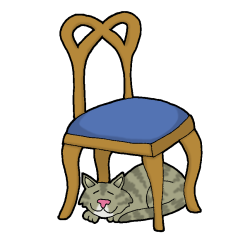 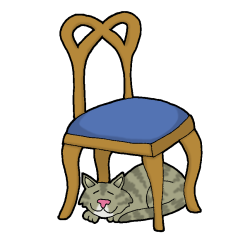 in front of
insideinstead of
into
like
nearnext to
of
off
onon top ofonto
out ofoutside
over
sincethan
through
throughout
till
to
toward
underunderneath
until
up
uponversusvia
withwithin
withoutaccording to
because of
by way of
in addition to
in front of
in place of
in regard to
in spite of
instead of
on account of
out of